Получить услугу «Выплата денежных средств на содержание ребенка, находящегося под опекой (попечительством), в том числе в приемной семье» можно не выходя из дома.Заходите на сайт «Госуслуги»В категории «Услуги» выбираете «Образование и дети» 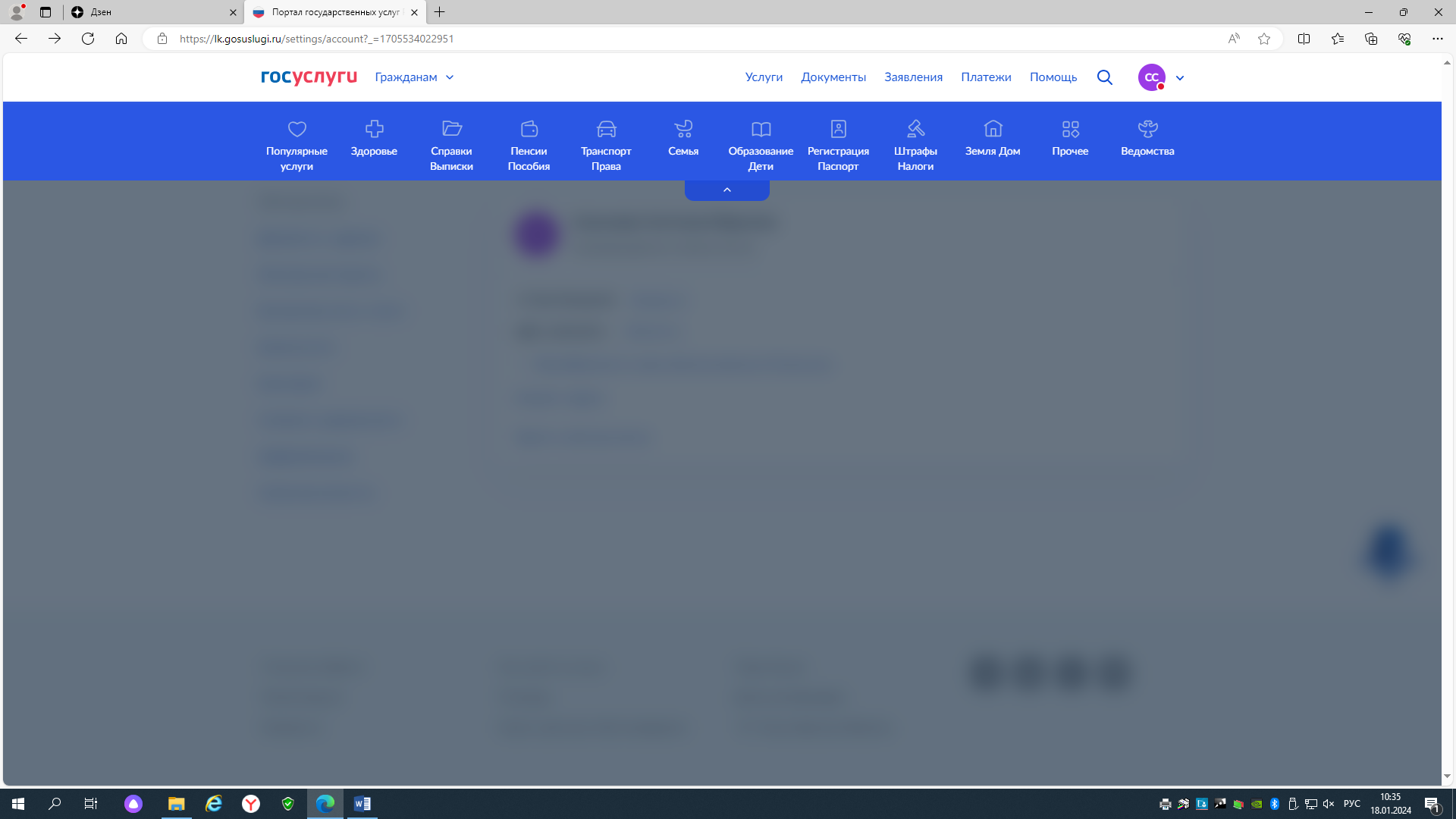 Выбираете услугу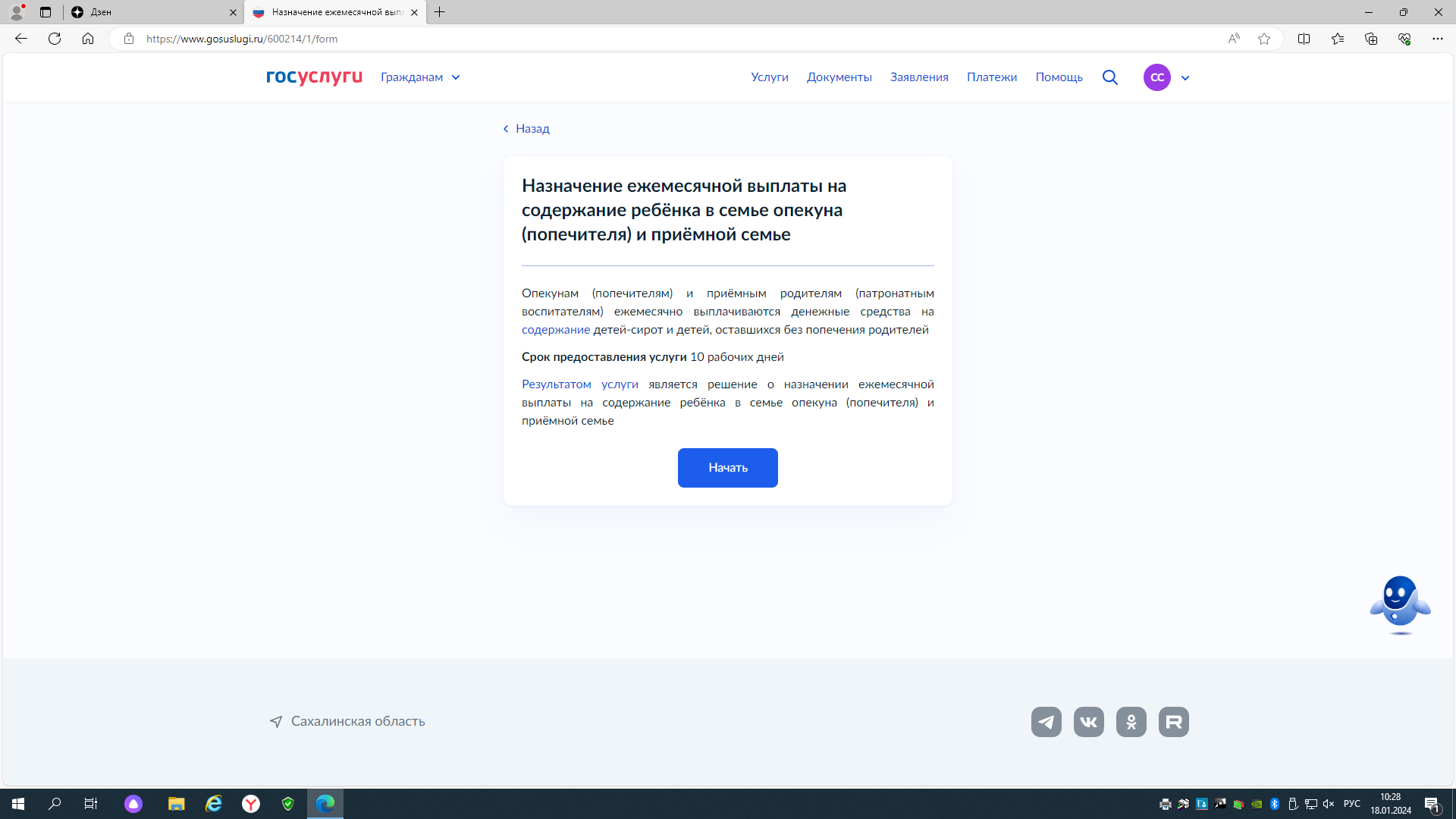 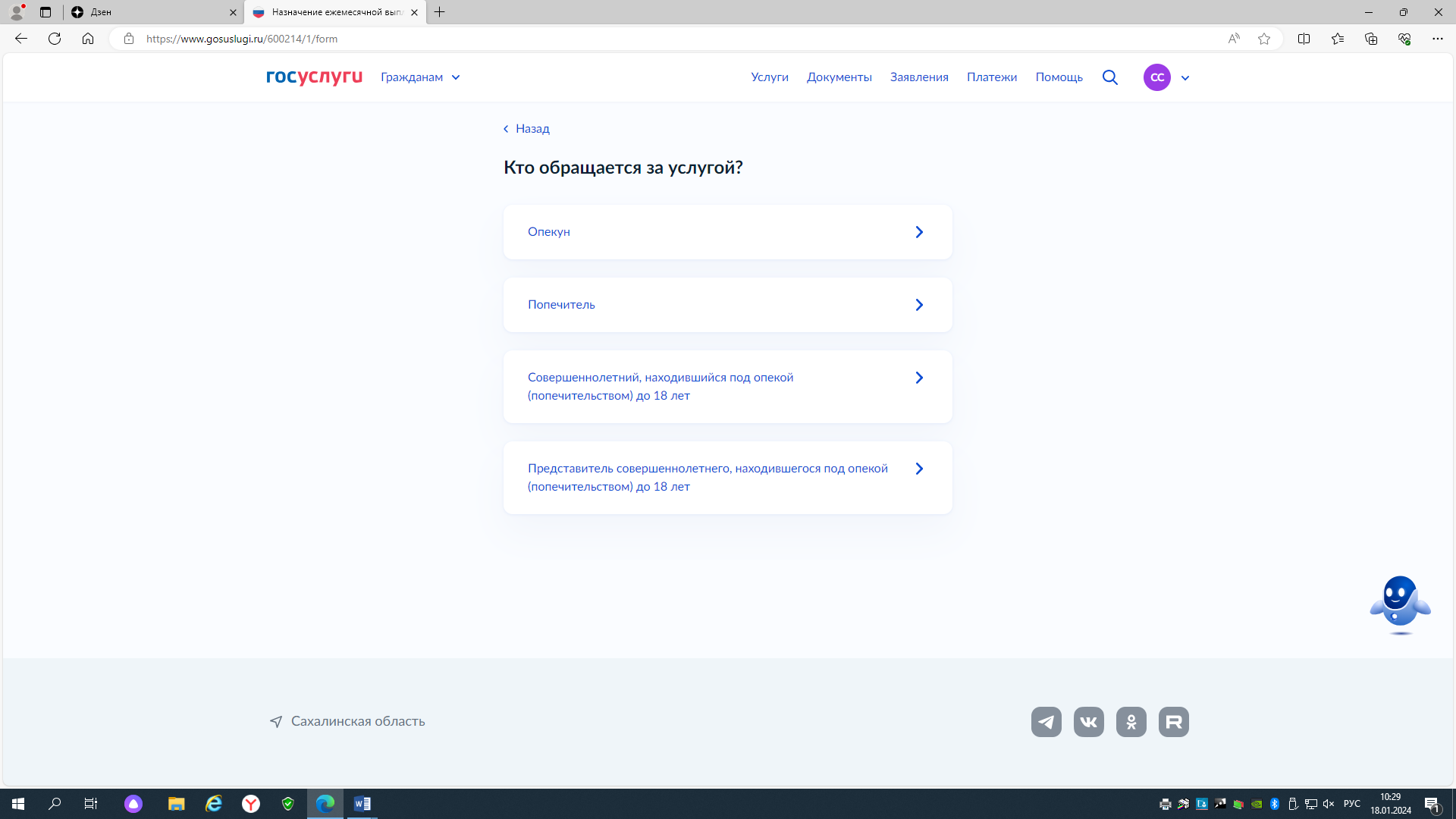 Проверьте Ваши данные, номер телефона и адрес электронной почты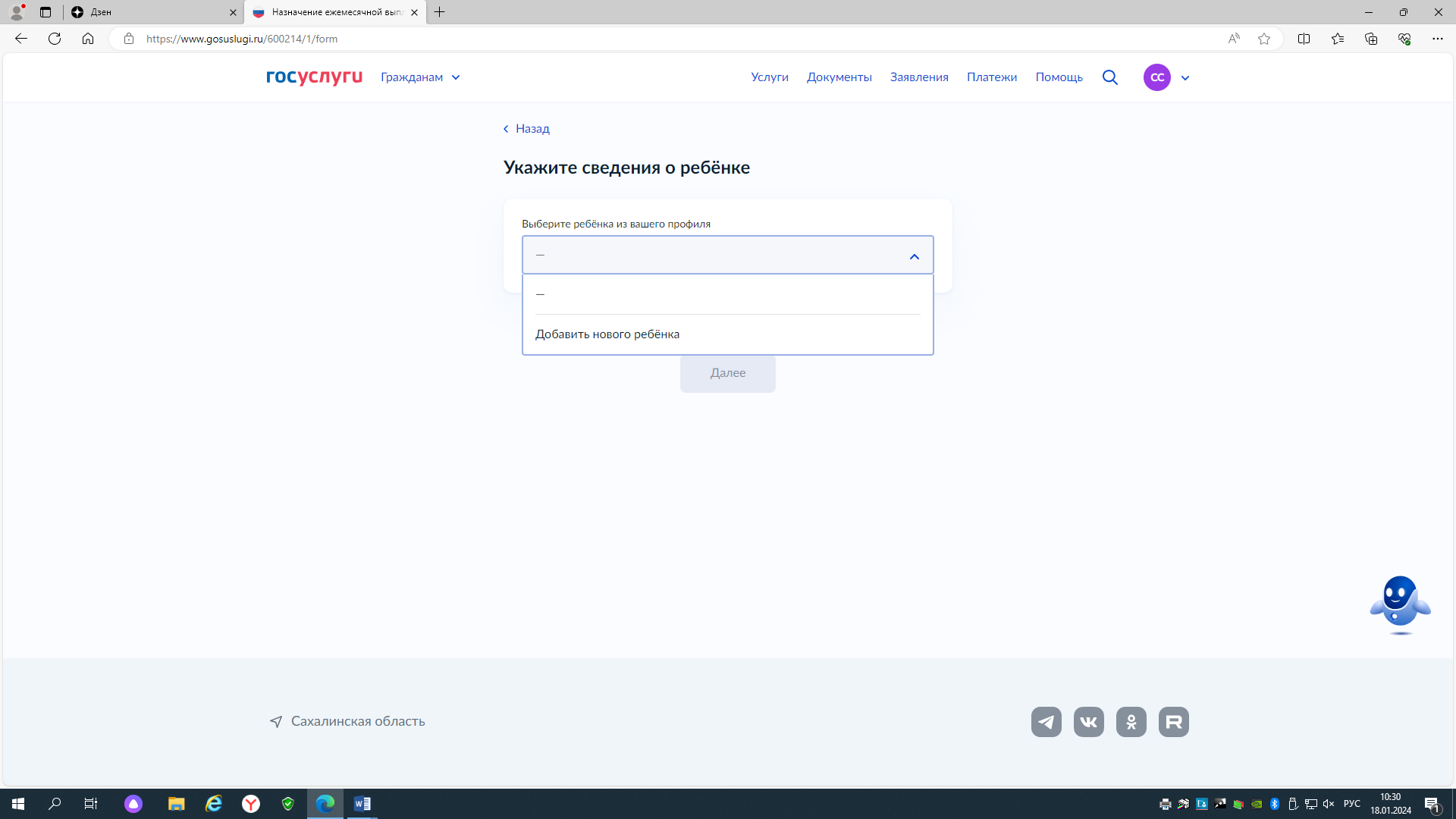 Вводите данные о ребенке, прикрепляете документы, в соответствии с перечнем:1) копия акта органа опеки и попечительства о назначении опекуна (попечителя) на безвозмездной или возмездной основе;2) договор об осуществлении опеки или попечительства на возмездных условиях (в том числе договор о приемной семье);3) копия свидетельства о рождении (паспорта) ребенка, находящегося под опекой (попечительством), в приемной семье;4) копии документов, подтверждающих факт отсутствия опеки (попечения) над ребенком единственного или обоих родителей;5) справка о прекращении выплаты ежемесячного пособия, выданная органом исполнительной власти Сахалинской области, осуществляющим полномочия в сфере социальной защиты;6) справка с места учебы для ребенка старше 16 лет, обучающегося в общеобразовательной организации;7) реквизиты лицевого счета ребенка для перечисления ежемесячной выплаты на содержание.И ждете решения!